PLEASE READ!!HELENA LABORATORIESPROCEDURE DOWNLOAD END USER AGREEMENTIn response to customer requests, Helena is pleased to provide the text for procedural package inserts in a digital format editable for your use.  The text for the procedure you requested begins on page three of this document.  Helena procedures contain the content outlined in the NCCLS (GP2-A#) format, except in the order sequence required by FDA regulations.  As the NCCLS format is a guideline, you may retain these procedures as developed by the manufacturer (adding your title/authorization page) or manipulate the text file to produce your own document, matching the NCCLS section order exactly, if preferred.We also provide the procedure in an Adobe Acrobat PDF format for download at www.helena.com as a “MASTER” file copy.  Below are the specifications and requirements for using these digital files.  Following the specifications is the procedure major heading sequence as given in the FDA style.  Where there is a difference in order, or other notation in the outline, this will be indicated in braces { }.WHAT YOU NEED TO KNOW:1)	These files represent the most current revision level to date.  Your current	product inventory could contain a previous revision level of this procedure.2)	The Microsoft Word document provides the text only from the master procedure, in a single-column format.It may not contain any illustrations, graphics or captions that may be part of the master procedure included in the kit.The master procedure may have contained special formatting characters, such as subscripts, superscripts, degree symbols, mean symbols and Greek characters such as alpha, beta, gamma, etc.  These symbols may or may not display properly on your desktop.The master procedures may also contain columns of tabbed data.  Tab settings may or may not be displayed properly on your desktop.3)	The Adobe Acrobat PDF file provides a snapshot of the master procedure in a printable 8.5 x 11” format.  It is provided to serve as a reference for accuracy.4)	By downloading this procedure, your institution is assuming responsibility for modification and usage.HELENA LABORATORIESPROCEDURE DOWNLOAD END USER AGREEMENTHELENA LABORATORIES LABELING – Style/Format OutlinePRODUCT {Test} NAMEINTENDED USE and TEST TYPE (qualitative or qualitative)SUMMARY AND EXPLANATIONPRINCIPLES OF THE PROCEDURE	  {NCCLS lists SAMPLE COLLECTION/HANDLING next}REAGENTS (name/concentration; warnings/precautions; preparation; storage; environment; Purification/treatment; indications of instability)INSTRUMENTS required – Refer to Operator Manual (... for equipment for; use or function; Installation; Principles of operation; performance; Operating Instructions; Calibration* {*is next in order for NCCLS – also listed in “PROCEDURE”}’ precautions/limitations/hazards; Service and maintenance informationSAMPLE COLLECTION/HANDLINGPROCEDURE	  {NCCLS lists QUALITY CONTROL (QC) next} 9)  RESULTS (calculations, as applicable; etc.)10)  LIMITATIONS/NOTES/INTERFERENCES11)  EXPECTED VALUES12)  PERFORMANCE CHARACTERISTCS13)  BIBLIOGRAPHY (of pertinent references)14)  NAME AND PLACE OF BUSINESS OF MANUFACTURER15)  DATE OF ISSUANCE OF LABELING (instructions)For Sales, Technical and Order Information, and Service Assistance, 
call Helena Laboratories toll free at 1-800-231-5663.Form 364Helena Laboratories1/2006 (Rev 3)Serum Protein Electrophoresis ProcedureThe Serum Protein Electrophoresis procedure is intended for the separation and quantitation of serum proteins using cellu- lose acetate electrophoresis.SUMMARYSerum contains over one hundred individual proteins, each with a specific set of functions and subject to specific variation in concentration under different pathologic conditions.1Since the introduction of  moving-boundary  electrophoresis  by Tiselius2 and the subsequent use of zone electrophoresis, serum proteins have been fractionated on the basis of their electrical charge into five classical fractions: albumin, alpha1,alpha2,  beta,  and  gamma  proteins.  Each  of  these classicalelectrophoretic zones (with the exception of albumin) normallycontains two or more components. Approximately fifteen serum proteins have been studied extensively because they may be measured easily.3-5PRINCIPLEProteins are large molecules composed of covalently linked amino acids. Depending on electron distributions resulting from covalent or ionic bonding of structural subgroups, pro- teins have different electrical charges at a given pH. In the Helena Serum Protein procedure, the proteins are separated according to their respective electrical charges at pH 8.8 on a cellulose acetate plate using both the electrophoretic and elec- troendosmotic forces present in the system. After the proteins are separated, the plate is placed in a solution of sulfosalicylic acid and Ponceau S (to stain the protein bands). The staining intensity is related to protein concentration.6 After dehydration in methanol, the plate background is then rendered transparent by treatment with a clearing solution.REAGENTSPonceau S Stain (Cat. No. 5526)Ingredients: After dissolution, each bottle of stain contains 0.5% (w/v) Ponceau S in an aqueous solution of 10% (w/v) Sulfosalicylic Acid.WARNING: FOR IN-VITRO DIAGNOSTIC USE. DO NOT INGEST. HARMFUL IF SWALLOWED.Preparation for Use: One vial of Ponceau S Stain is dissolved in 1 L of deionized water. Mix until thoroughly dissolved.Storage and Stability: The stain may be stored as packaged or in a tightly closed staining dish at 15-30°C. The unopened stain is stable until the expiration date on the bottle.Signs of Deterioration: The stain should be a homogeneous mixture free of precipitate. Do not use if excessive evaporation occurs or if large amounts of precipitate occur.Electra® HR Buffer (Cat. No. 5805)Ingredients: HR Buffer is a Tris-barbital-Sodium Barbital buffer.WARNING: FOR IN-VITRO DIAGNOSTIC USE. DO NOTINGEST. The buffer contains barbital which, in sufficient quantity, can be toxic.Preparation for Use: Dissolve one package of dry buffer in 750 mL of deionized water. The buffer is ready for use when all material is dissolved and completely mixed.Storage and Stability: The packaged buffer is stable until the expiration date on the package. The diluted buffer is stable for 2 months at 15-30°C when stored tightly closed.Signs of Deterioration: Discard packaged buffer if the material shows signs of dampness or discoloration. Discard unused diluted buffer if it becomes turbid.Titan® III Cellulose Acetate Plate (Cat. No. 3013, 3023, 3024, 3033)Ingredients: Cellulose acetate plates.WARNING: FOR IN-VITRO DIAGNOSTIC USEPreparation for Use: The plates are ready for use as pack- aged.Storage and Stability: The plates should be stored at 15 to 30°C and are stable indefinitely.Clear Aid (Cat. No. 5005)Ingredients: Clear Aid contains polyethylene glycol. WARNING: FOR IN-VITRO DIAGNOSTIC USE ONLY. DO NOT INGEST.Preparation for Use: When preparing the clearing solution, mix 30 parts glacial acetic acid, 70 parts absolute methanol, and 4 parts Clear Aid. Stir until well mixed.Storage and Stability: The prepared Clear Aid should be stored in a tightly closed container at 15 to 30°C to prevent evaporation of the methanol. When evaporation occurs, the plates may delaminate. Water contamination, from over-use of the clearing solution, will cause the plate to be cloudy. The Clear Aid is stable until the expiration date on the bottle label.Signs of Deterioration: Clear Aid should be a clear, colorless liquid, although it may appear cloudy when cold. Do not use the material upon evidence of gross contamination or discoloration. Discard the prepared Clear Aid solution if the plates appear cloudy after the clearing procedure.PermaClear Solution (Cat. No. 4950)-Optional Ingredients: N-methyl pyrrolidinone and PEG.WARNING: FOR IN-VITRO DIAGNOSTIC USE - IRRITANT DO NOT PIPETTE BY MOUTH. VAPOR HARMFUL. In caseof contact, flush affected areas with copious amounts of water. Get immediate attention for eyes.Preparation for Use: Add 55 mL PermaClear to 45 mL deionized water to make working clearing solution. Mix well. Storage  and  Stability:  PermaClear  should  be  stored   at 15 to 30°C and is stable until the expiration date on      the bottle.Signs of Deterioration:  Discard  the PermaClear  Solution if the plates turn white and do not clear as expected.INSTRUMENTSAny high quality scanning densitometer with visible transmit- tance capability may be used. Recommended is the Helena QuickScan Touch/2000.SPECIMEN COLLECTION AND HANDLINGSpecimen: Fresh serum is the preferred specimen. The use  of plasma should be avoided, as fibrinogen will appear as a distinct narrow band between the beta and gamma fractions. Cerebrospinal fluid may be used if concentrated approximately 100 times; urine may be used if concentrated up to 300 times, depending on original protein concentration.Interfering Factors:Hemolysis may cause false elevation in the alpha2 and beta fractions.Inaccurate results may be obtained on specimens left uncovered, due to evaporation.Storage and Stability: If storage is necessary, samples maybe stored covered at 2 to 8°C for 48 hours. Cerebrospinal fluid and urine specimens may be used after proper concentration with a concentrator.PROCEDUREMaterials provided but not contained in a kit: The following materials are needed for the Protein Electrophoresis proce- dure. All items are available on an individual basis.HARDWARE	Cat. No.Super Z Applicator	4084Super Z Sample Well Plate (2)	4085Super Z Aligning Base	4086STEP-BY-STEP METHODTitan III Plate Preparation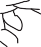 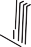 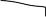 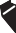 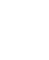 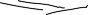 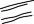 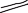 Properly code the required number of Titan III Plates by marking on the glossy, hard side with a  Helena marker. It is suggested that the iden- tification mark be placed in one corner so that it is always aligned with sample No. 1.Soak the plates for 20 minutes in dilutedElectra HR buffer. The plates should be soaked in the Bufferizer according to the instructions for use included with the Bufferizer. Alternately, the plates may be wettedCONSUMABLESZip Zone® Prep	5090Titan Gel III Cellulose Acetate Plates25 x 76 mm	301360 x 76 mm	302376 x 76 mm	303394 x 76 mm	3024Glue Stick	5002Blotter Pads (76 x 102 mm)	5034Titan Plastic Envelopes (63 x 120 mm)	5052Blotter Pads (102 x 108 mm)	5037Titan Plastic Envelopes (102 x 120 mm)	5053Helena Marker	5000Titan Identification Labels	5006Ponceau S Stain	5526Electra® HR Buffer	5805Clear Aid	5005PermaClear	4950Zip Zone® Chamber Wicks	5081SPE Normal Control	3424SPE Abnormal Control	3425Titan Plus Power Supply	1504Materials needed, but not provided:5% acetic acid (v/v): Add 50 mL of glacial acetic acid to 950 mL of deionized water.Absolute methanol, reagent gradeElectrophoresis Chamber PreparationPour approximately 100 mL of diluted HR Buffer into each of the outer sections of the electrophoresis cham- ber. Do not use the same buffer in which the plates were soaked for electropho- resis.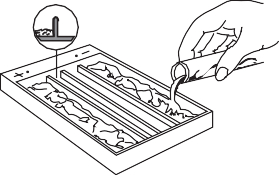 Wet two disposable wicks in the buffer. Stand them lengthwise (on edge) in the buffer compartments. Fold the top edge of each wick over each support bridge, making sure the bottom edge is in the buffer and touch- ing the bottom of the chamber. Press the top edge down over the bridge until the wick makes contact with the buffer, and there are no air bubbles under the wicks.Cover the chamber to saturate the air with buffer. Discard electrophoresis buffer after use.Sample ApplicationFill each well in the sample plate with 3 µL of sample using the microdispenser. Expel the sam- ples as a bead on the tip of the glass tube; then touch this bead to the well. Cover the samples with a glass slide if they are not used within 2 minutes.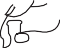 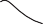 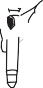 Prime the applicator by depress- ing the tips into the sample wells 3 or 4 times. Apply this loading to a piece of blotter paper. Priming the applicator makes the second loading much more uniform. Do not load applicator again at this point, but proceed quickly to the next step.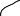 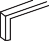 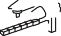 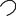 Remove the wetted Titan III Plate from the buffer with the fingertips and blot once firmly with a blot- ter. Before placing the plate in the aligning base, place a drop of water or buffer on the center of the aligning base. This pre- vents the plate from shifting dur- ing the sample application. Place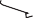 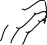 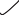 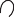 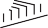 the plate in the aligning base, cellulose acetate side up, aligning the bottom  edge  of the plate with the black scribe line marked “CENTER APPLICATION”. The identi- fication mark should be aligned with sample No. 1.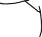 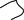 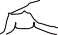 Apply the sample to the plate by gently depressing the applicator tips into the sample well 3 or 4 times and promptly transferring the applicator to the aligning base. Press the button down and hold it 5 seconds.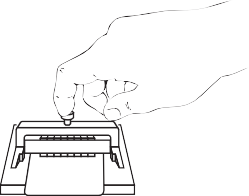 ElectrophoresisQuickly place the plate(s)CalibrationThe Optical Density Step Tablet (Cat. No. 1047) should be used to insure the linearity of the instrument and a Neutral Density Densitometer Control (Cat. No. 1031) should be used to validate the zero adjustment and quantitation by the instrument.QUALITY CONTROLSPE Normal (Cat. No. 3424) and SPE Abnormal (Cat. No. 3425) Control may be used to verify all phases of the procedure and should be used on each run. Refer to the package insert provided with the control for assay values.RESULTSThe fastest moving band, and normally the most prominent, is the albumin band found closest to the anodic edge of the plate. The faint band next to this is alpha1 globulin, followed by alpha2 globulin, beta, and gamma globulins. Prealbumin is seldom vis- ible with this system.cellulose acetate side down, in the electrophoresis chamber. Place a weightAlpha 2Alpha 1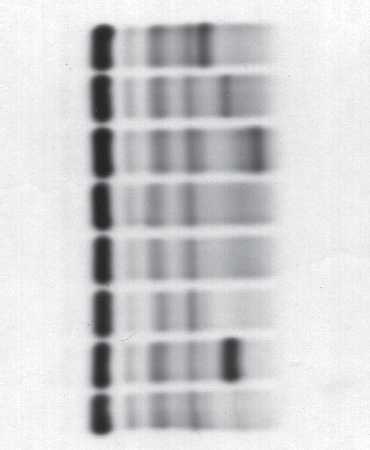 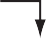 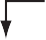 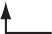 AlbuminBetaGamma(glass slide, coin, etc.) on the plate(s) to insure contact with the wicks. Cover the chamber securely and wait 30 seconds for the plate(s) to equilibrate.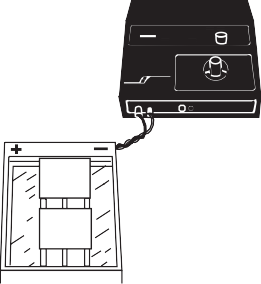 Electrophorese the plate(s) for 15 minutes at  180  volts. Power must be applied within 5 minutes after the plate(s) has been placed in the chamber.Visualization of the Protein BandsAt the end of the electrophoresis time, remove the plate(s) from the chamber. Place them in 40-50 mL of Ponceau S stain (sufficient volume to cover the plate(s) for 6 minutes. When staining 2 or more plates, carry out the protocol vertically in a rack. The stain may be reused until the plate background contains stain precipitate.Destain in 3 successive 2 minute washes of 5% acetic acid or until the plate background is white. The plates may be dried and stored as a permanent record at    this point if stored in a plastic envelope to protect the surface. If a transparent background is desired (i.e. for densitometry), proceed to the next step.If using Clear Aid Solution:Dehydrate by rinsing the plate in two absolute methanol washes for two minutes each wash. Allow the plate to drain for 5-10 seconds before placing in the next solution.4 Place the plate into the clearing solution for 5-10 minutes.5. Drain off excess solution. Then place the plate, acetate side up, onto a blotter, and into a drying oven at 50-60°C for 15 minutes or until dry.If using PermaClear Solution:Place the plate(s) into the diluted PermaClear clearing- solution for 2 minutes.Drain off excess solution by holding plate(s) vertically for 1 minute. Then place the plate, acetate side up, onto a blotter, and into a drying oven at 50-60°C for 15 minutes or until dry.Evaluation of the Protein BandsScan the plates on QuickScan using a slit size of 5.Stability of End ProductThe completed, dried serum protein plate is stable for an indefinite period of time and may be stored in Titan Plastic Envelopes.+	–Application PointCalculation of the UnknownThe QuickScan Touch/2000 will automatically print the relative percent and the absolute values for each band. Alternately,  the relative percent of each band can be calculated manually by referring to the Operator’s Manual provided with the densi- tometer. The relative percent of each band is calculated by the following formula:No.Integration Units of the Band x 100 = Relative Percent of Total Integration Units	the BandRelative Percent  x  Total Serum   =		Absolute Value of the Band	Protein	of Protein per bandREFERENCE VALUESThe reference values for serum protein electrophoresis on cel- lulose acetate stained with Ponceau S were determined from  a study of 51 normal subjects. These values are for illustrative purposes only. Each laboratory should establish its own range.Protein Fraction	ConcentrationAlbumin	3.63 - 4.91 g/dLAlpha1	0.11 - 0.35Alpha2	0.65 - 1.17Beta	0.74 - 1.26Gamma	0.58 - 1.74Variations of Expected Values4Studies show that values are the same for both males and nonpregnant females. (Some differences are seen in pregnant females at term and in women on oral contraceptives.)Age has some effect on normal levels. Cord blood has decreased total protein, albumin, alpha2 and beta fractions, slightly increased alpha1, and normal or increased gamma fractions (largely ofmaternal origin). The gamma drops rapidly until about 3 months of age, while the other fractions have reached adult levels by this time. Adult levels of the gamma globulins are not reached until 10-16 years of age. The albumin decreases and beta globulins increase after the age of 40.Further Testing RequiredThe serum protein electropherogram or densitometric tracing should be evaluated for abnormalities. If abnormalities are observed, appropriate follow-up studies should be initiated. These may include immunoelectrophoresis, immunofixation, quantitation of individual component immunoglobulins, bone marrow examination, and other appropriate tests.INTERPRETATION OF RESULTS5, 7Results on normal individuals will cover age and sex-related variations and day-to-day biologic variations.  Disease states   in which abnormal patterns are observed include inflammatory response, rheumatic disease, liver diseases, protein-loss disor- ders, plasma cell dyscrasias, and genetic deficiencies. Variant patterns have also been observed during pregnancy. Below is a normal serum protein pattern showing the locations of some of the more commonly known proteins.BIBLIOGRAPHYAlper, C.A., Plasma Protein Measurements as a Diagnostic Aid, N Eng J Med, 291:287-290, 1974.Tiselius, A., A New Approach for Electrophoretic Analysis of Colloidal Mixtures, Trans Faraday Soc, 33:524-531, 1937.Ritzmann, S.E. and Daniels, J.C., Diagnostic Proteinology: Separation and Characterization of Proteins, Qualitative and Quantitative Assays in Laboratory Medicine, Harper and Row Inc., Hagerstown, 1979.Ritzmann, S.E. and Daniels, J.C., Serum Protein Abnormalities: Diagnostic and Clinical Aspects, Little, Alan R. Liss Inc., 1982.Killingsworth, L.M. et al., Protein Analysis, Diag Med, Jan/Feb., 47- 58, 1980.Henry, R.J., Cannon, D.C., and Winkelman, J.W., ed., Clinical Chemistry: Principals and Techniques, 437, Harper and Row, Hagerstown, 1974.Killingsworth, L.M., Plasma Protein Patterns in Health and Disease, CRC Crit Rev in Clin Lab Sci, 1-30, August, 1979.For Sales, Technical and Order Information and Service Assistance, call 800-231-5663 toll free.Helena Laboratories warrants its products to meet our published specifications and to be free from defects in materials and workmanship. Helena’s liability under this contract or otherwise shall be limited to replacement or refund of any amount not to exceed the purchase price attributable to the goods as to which such claim is made. These alternatives shall be buyer’s exclusive remedies.In no case will Helena Laboratories be liable for consequential damages even if Helena has been advised as to the possibility of such damages.The foregoing warranties are in lieu of all warranties expressed or implied including, but not limited to, the implied warranties of merchantability and fitness for a particular purpose.Albumin.   Alpha1   Alpha2    Beta	Gamma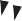 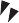 SPECIFIC PERFORMANCE CHARACTERISTICSPrecision: A normal serum was run 26 consecutive times. The following data were obtained:MeanLinearity: Since the stain uptake is different for each band, the serum protein procedure is not linear. Do not dilute specimens which have a high total protein concentration. Use only 3 µL of specimen in the sample well plate.  Shaded areas indicate that the text has been modified, added or deleted. 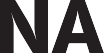 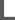 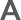 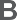 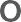 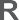 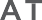 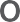 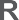 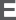 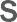 Beaumont, Texas USA 77704Pro. 1 6/17(6)